Final Design: 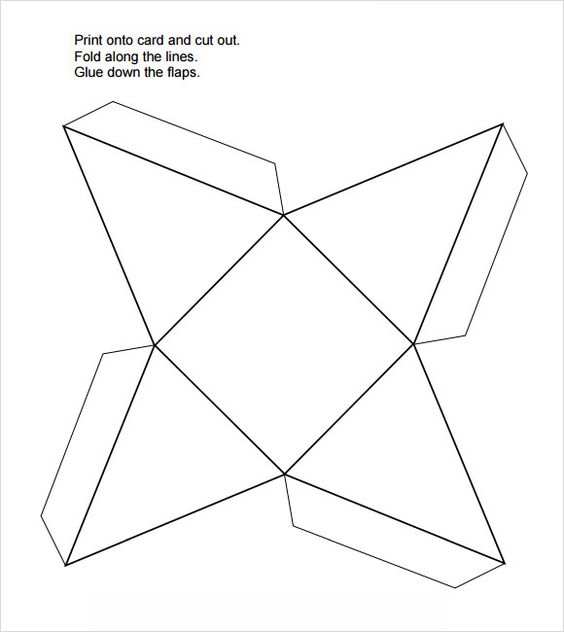 